Spiritual Hypnosis: Guiding Clients to Visit Loved Ones or Spirit Guides or Master Teachers                                                         by Theresa Micheletti © 2023 Bookme.name/TheresaM                                HeavenlyHypnotist@gmail.com     Pretalk:                                 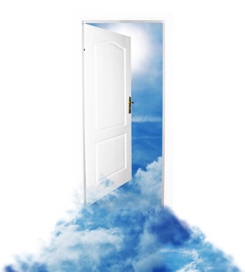 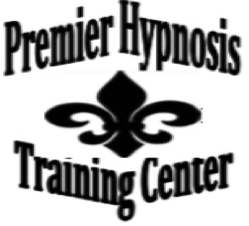 Focus: What is your client’s main question, concern, or issue?  The reason to communicate with Guides, loved ones or Master Teacher.Intention: Who do they want to communicate with—Spirit Guide, Loved One, Master Teacher. State the intention so the Spirit can be notified and ready. [Spirit Guides cannot read minds unless the person gives them permission for this lifetime.]Beliefs: Believe in Heaven? Spirit Guides? Master Teachers? …Communication: Usually spirits communicate telepathically so client will just know what their spirit is saying. They rarely speak out loud.Other Side: The Other Side is a different dimension , a different vibration, so it will seem like client is in a cloud or fog.Option: Clients have a choice of meeting on the Other Side or meeting in a Gazebo. Are they familiar with a Gazebo? (Picture included)Personal Session: There is no right or wrong way to experience a session. However client gathers information is right for them. They may sense or feel or see in their mind’s eye or have complete darkness and just know. Usually, information comes differently than when dreaming. Just gather and report information…. Don’t think, just talk without judging. Client can analyze after the session.Companion Option: The client can have a companion accompany them in today’s session. An Angel? A Spirit Guide? A pet?Privacy: Sometimes the spirit will share something client does not want to be made public. For instance, client finds out they are scheduled to be President of the United States. Then client can just say, I got my answer. Soul Decides: Each journey to the Other Side is unique. Sometimes, the client’s soul and spirit guide have a higher purpose and the client’s conscious mind’s choice is bypassed. For instance, sometimes Spirit Guides take a client to view a scene from life to understand a concern or issue. So, hypnotist and client need to go with the flow. If an audio is being made then finding out what is happening is helpful if willing to be shared.Hypnosis Sessions to the Other Side:Induction: You can use any induction and any deepeners you wish.First Timer: If this is a first time client, progressive relaxation is helpful because you can calm and safely interact with the client before transitioning to the unknown Other Side.Companion: Often a new client will feel more comfortable having a companion along during their session: Spirit Guide, Angel, Loved One, Pet (living or dead). Transitioning: Regression: The easiest way to guide a client to the Other Side is doing a regression and transitioning them after experiencing a scene in life. Past Life: Going from a past life you can take them from their exit in their past life thru the tunnel to meet a loved one from their current life or current Spirit Guide or Master Teacher or someone from their past life.Meditation and Hypnosis Experience: If your client often meditates or does hypnosis, ask them about their experience. If they sense the Other Side or Guides or Angels then you can do a rapid induction and have them transition to the Other Side easily. Reminding them about the differences – Telepathy May sense, feel, see in mind’s eye, may have complete darkness & just know,Possible cloud/fogTake impressions and thoughts however they comeHints:                                 A few of hints from Spirit Guides you may wish to use—1. Purple Light Use Purple Light to help clients transition space or time.2. Subconscious Verbalization Use the phrase subconscious verbalization to enable your client to easily answer your questions. The client’s soul will recognize the phrase.3. Guardianship of Your Mind will protect you To ensure the client knows they are protected, you can use the phrase the Guardianship of Your Mind will protect you which their soul will recognize.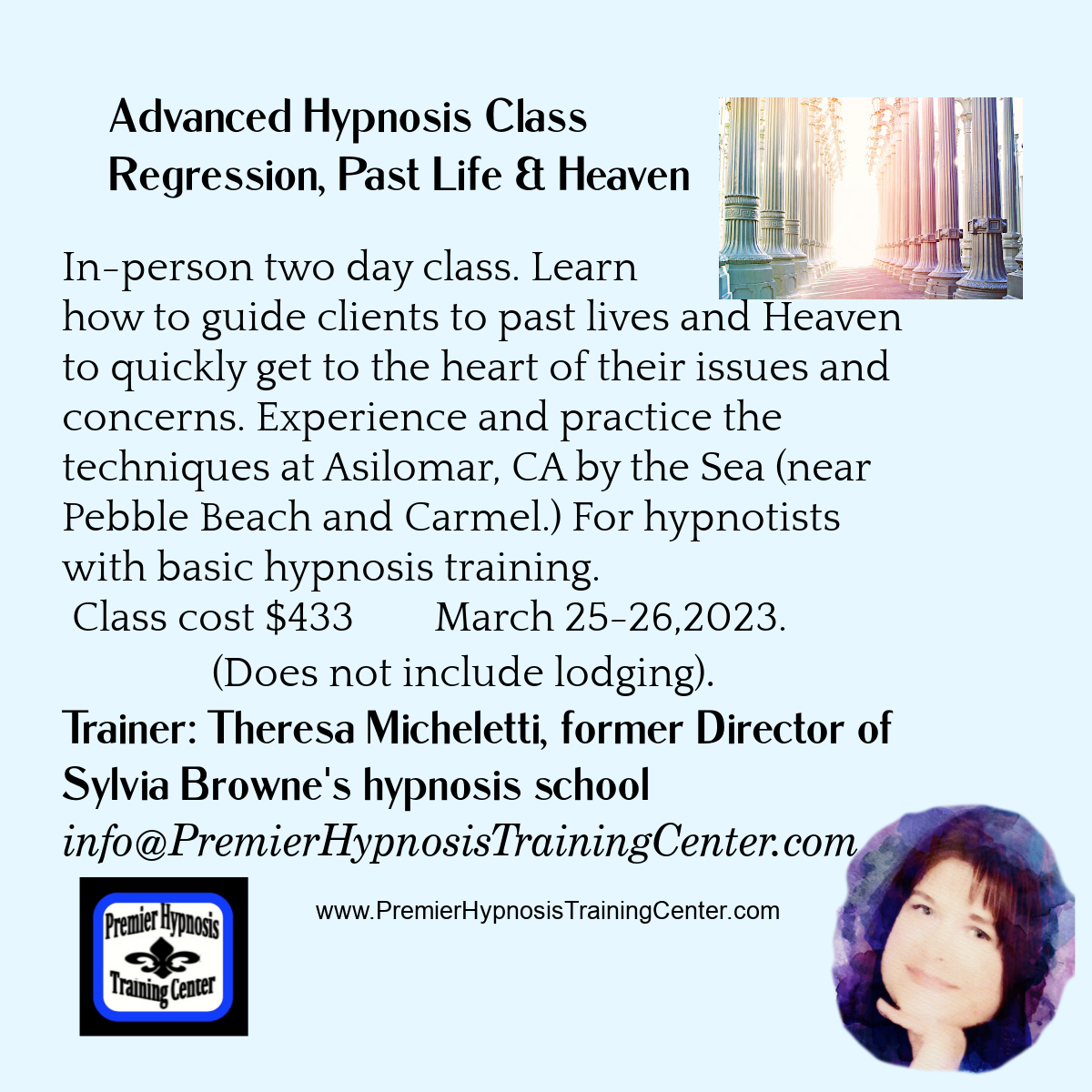 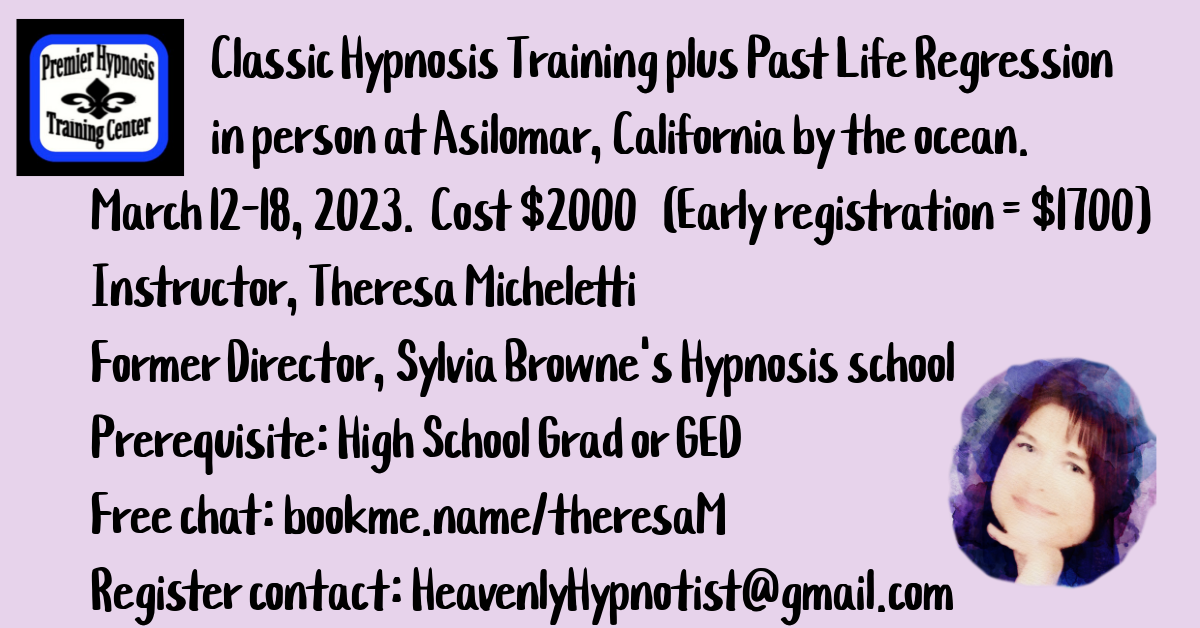 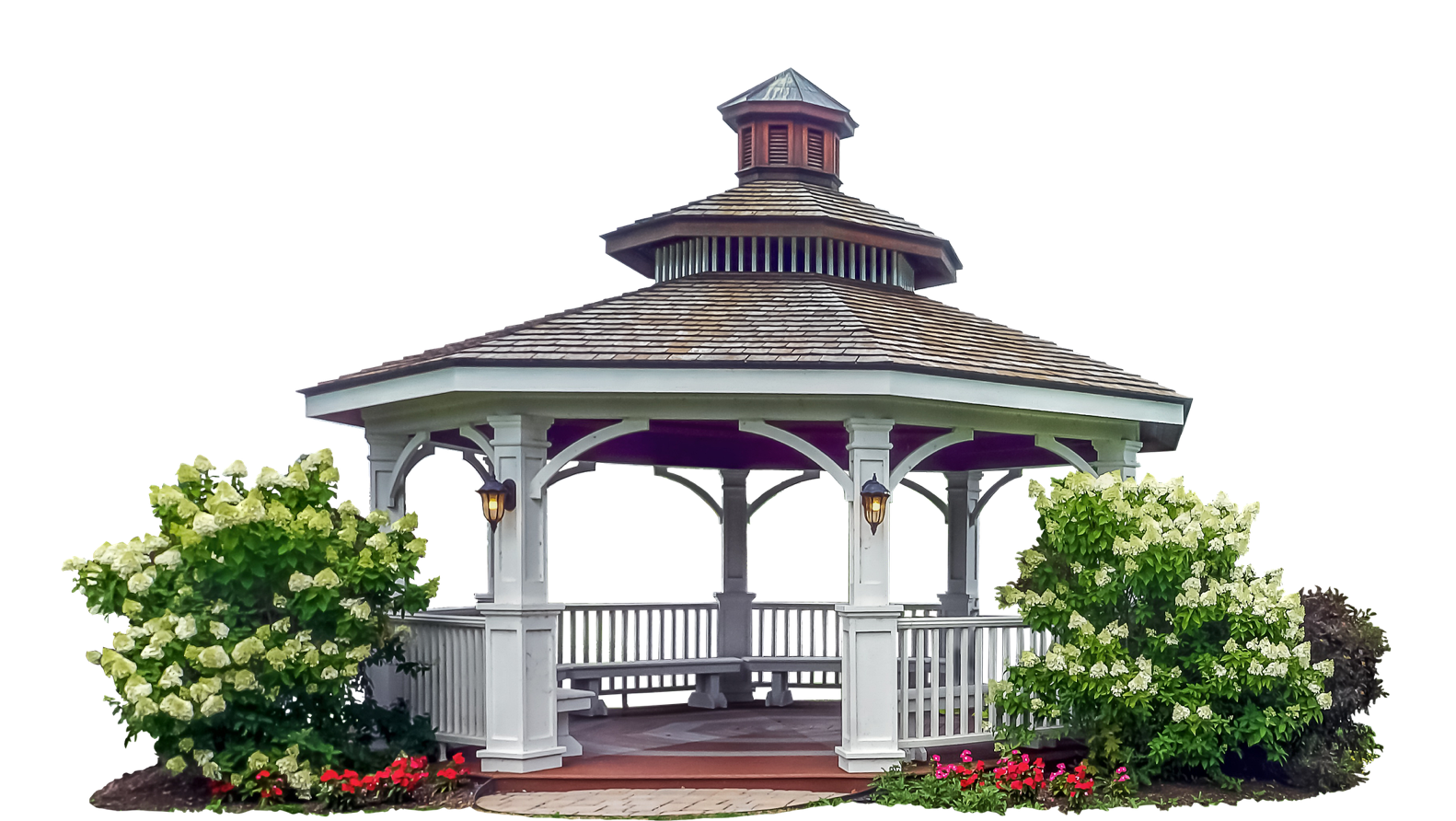 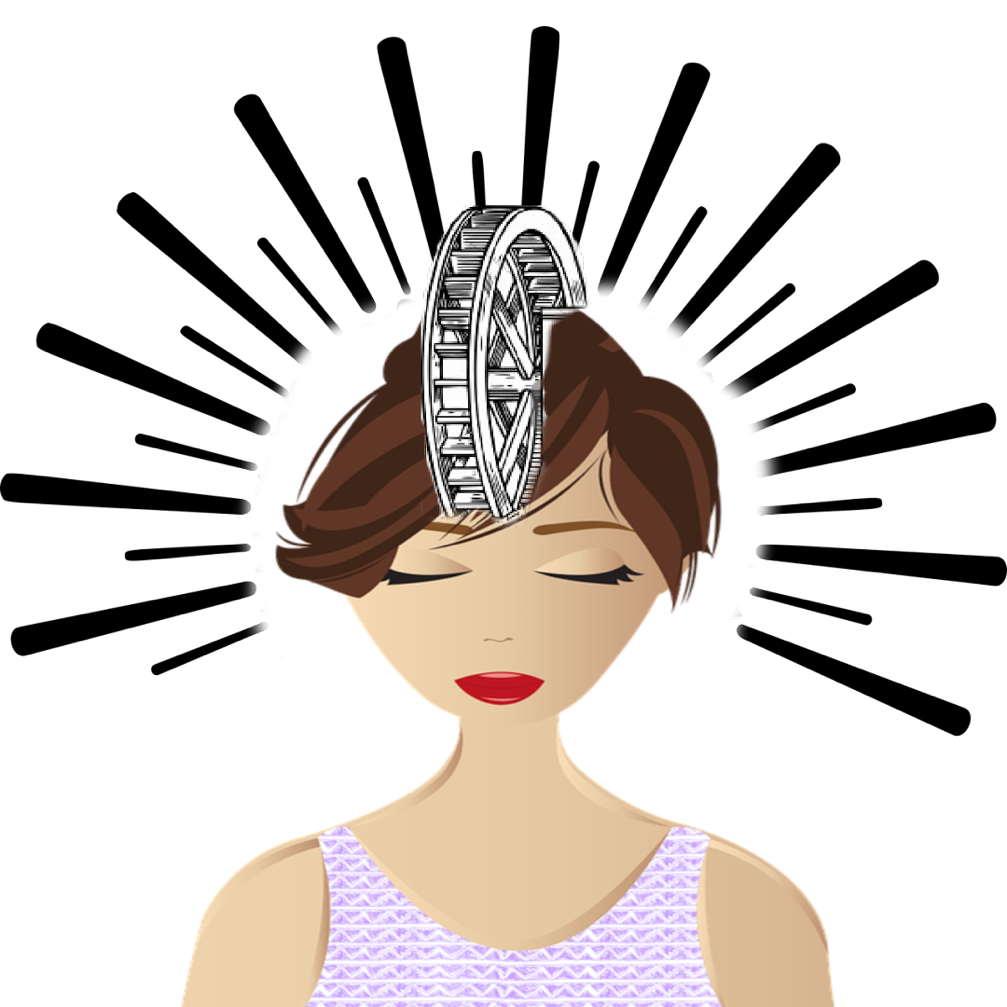 